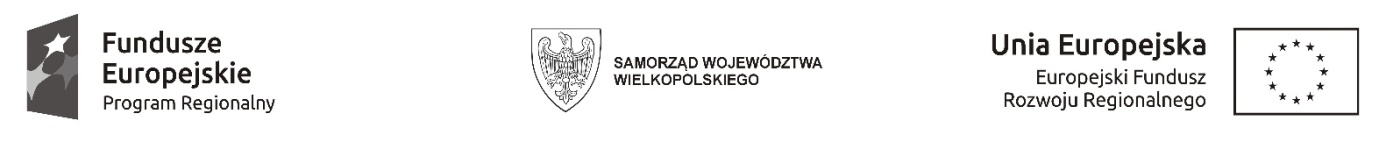 Sfinansowano w ramach reakcji Unii na pandemię COVID-19WCPiT EA/381-04/2023		Poznań, dnia 23.03.2023 r.INFORMACJA o wyborze najkorzystniejszej oferty w postępowaniu o udzielenie zamówienia publicznego w trybie przetargu nieograniczonegoPrzedmiot zamówienia:„Zakup sprzętu i aparatury medycznej dla Zakładu Patologii Klinicznej i Genetyki Medycznej wraz z jego zainstalowaniem i uruchomieniem”	Wielkopolskie Centrum Pulmonologii i Torakochirurgii im. Eugenii i Janusza Zeylandów Samodzielny Publiczny Zakład Opieki Zdrowotnej działając na podstawie art. 253 ust 2 ustawy z dnia 11 września 2019 r. Prawo zamówień publicznych (tj. Dz. U. z 2022 r. poz. 1710 z późn. zm.) informuje, że w prowadzonym postępowaniu wybrano do realizacji zamówienia następujące oferty:Uzasadnienie wyboru ofert	Wybrane oferty spełniają  wszystkie wymagania określone w Specyfikacji Warunków Zamówienia i są jedynymi ważnymi ofertami złożonymi w postępowaniu w ramach poszczególnych części (pakietów).Lista złożonych w terminie i otwartych ofert:NrofertyNazwa albo imiona i nazwiska oraz siedziba lub miejsce prowadzonej działalności gospodarczejalbo miejsce zamieszkania wykonawcyCena (zł)1Roche Diagnostics Polska Sp. z o.o.WarszawaREGON 016755430Pakiet nr 2:Cena netto: 160000,00Cena brutto: 172800,00Pakiet nr 3:Cena netto: 453700,00Cena brutto: 489996,003Life Technologies Polska Sp. z o.o. WarszawaREGON: 010196490Pakiet nr 1Cena netto: 1453615,47Cena brutto: 1599709,674LABOTRONIK Andrzej Suder Poznań REGON: 369206649Pakiet nr 4Cena netto: 263790,00Cena brutto: 304964,705MAR-FOUR Marian Siekierski KONSTANTYNÓW ŁÓDZKIREGON: 472202650Pakiet nr 5Cena netto:22500,00Cena brutto: 24300,006CellService Grzegorz KołodziejPoznańREGON 366131000Pakiet nr 6Cena netto:92489,00Cena brutto: 99888,12NrofertyNazwa albo imiona i nazwiska oraz siedziba lub miejsce prowadzonej działalności gospodarczejalbo miejsce zamieszkania wykonawcyCena (zł)1Roche Diagnostics Polska Sp. z o.o.WarszawaREGON 016755430Pakiet nr 2:Cena netto: 160000,00Cena brutto: 172800,00Pakiet nr 3:Cena netto: 453700,00Cena brutto: 489996,002Sakura Finetek Poland Sp. z o. o WarszawaREGON 38 375 1034Pakiet nr 7:Cena netto: 209270,88Cena brutto: 226012,553Life Technologies Polska Sp. z o.o. WarszawaREGON: 010196490Pakiet nr 1Cena netto: 1453615,47Cena brutto: 1599709,674LABOTRONIK Andrzej Suder Poznań REGON: 369206649Pakiet nr 4Cena netto: 263790,00Cena brutto: 304964,705MAR-FOUR Marian Siekierski KONSTANTYNÓW ŁÓDZKIREGON: 472202650Pakiet nr 5Cena netto:22500,00Cena brutto: 24300,006CellService Grzegorz KołodziejPoznańREGON 366131000Pakiet nr 6Cena netto:92489,00Cena brutto: 99888,12